Our Distinguished AlumniNameHimanshu Chadda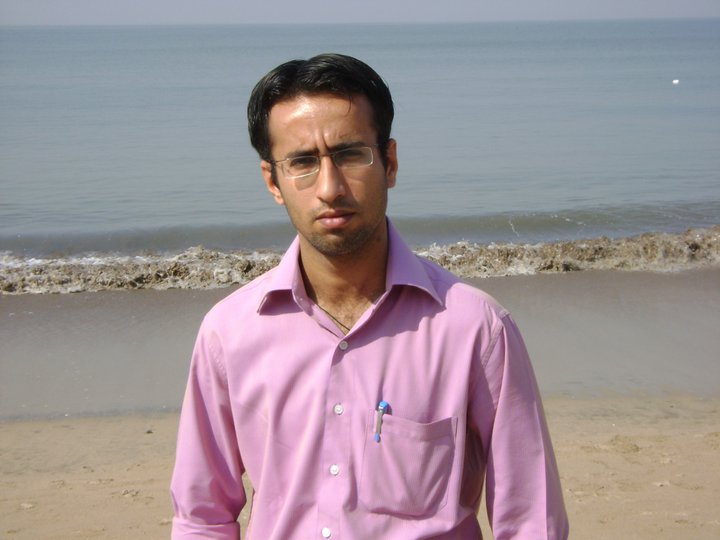 Batch2003-2007Current CompanyAfcons Infrastructure Limited (A Shapoorji Pallonji Group Co.)July 16, 2007 to PresentDesignationMechanical EngineerNameGirish Sharma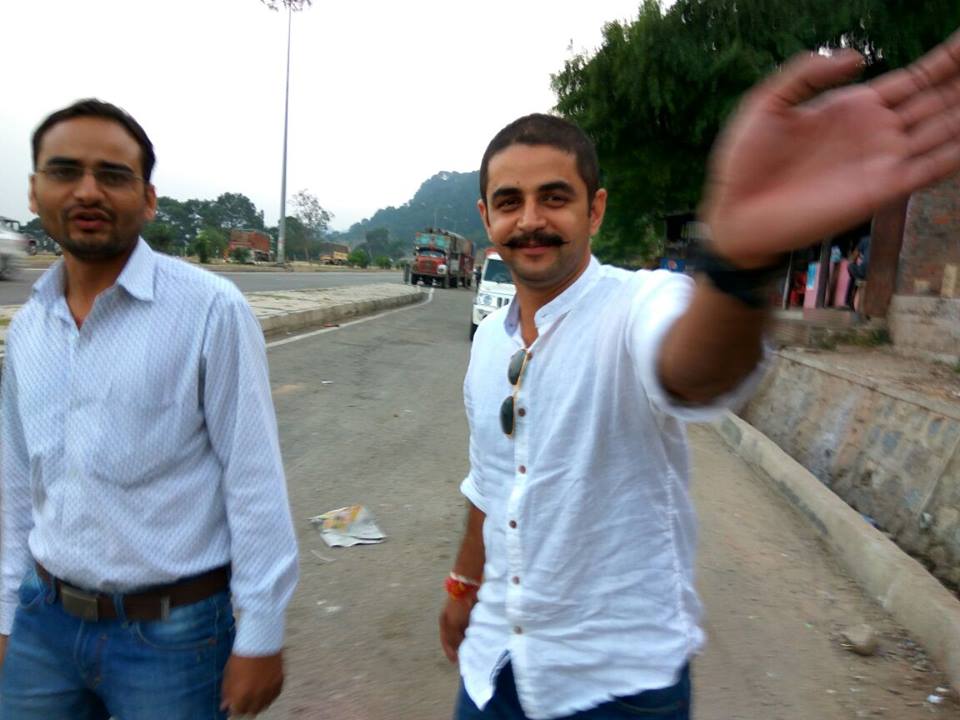 Batch2003-2007Current CompanyIndian ArmyDesignationMajorNameRoshan Lal Yadav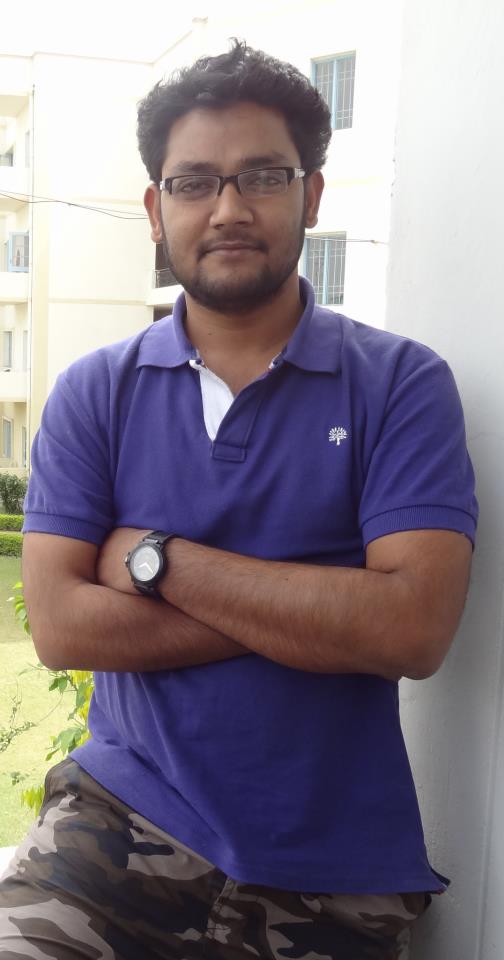 Batch2010-2014Current CompanyNTPC LimitedDesignationTraineeNameRavi Negi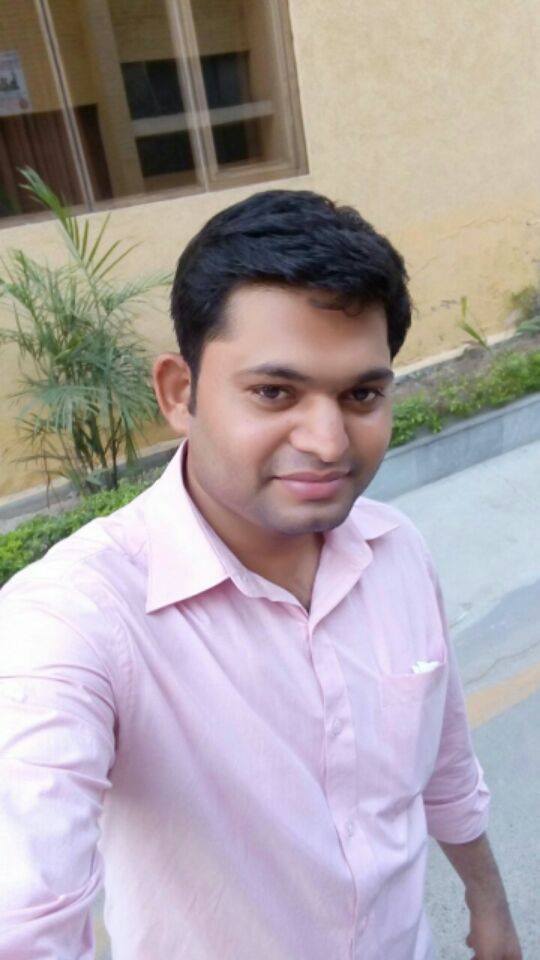 Batch2005-2009Current CompanyNorth Emirates SteelDesignationMechanical EngineerNameAditya Sindwani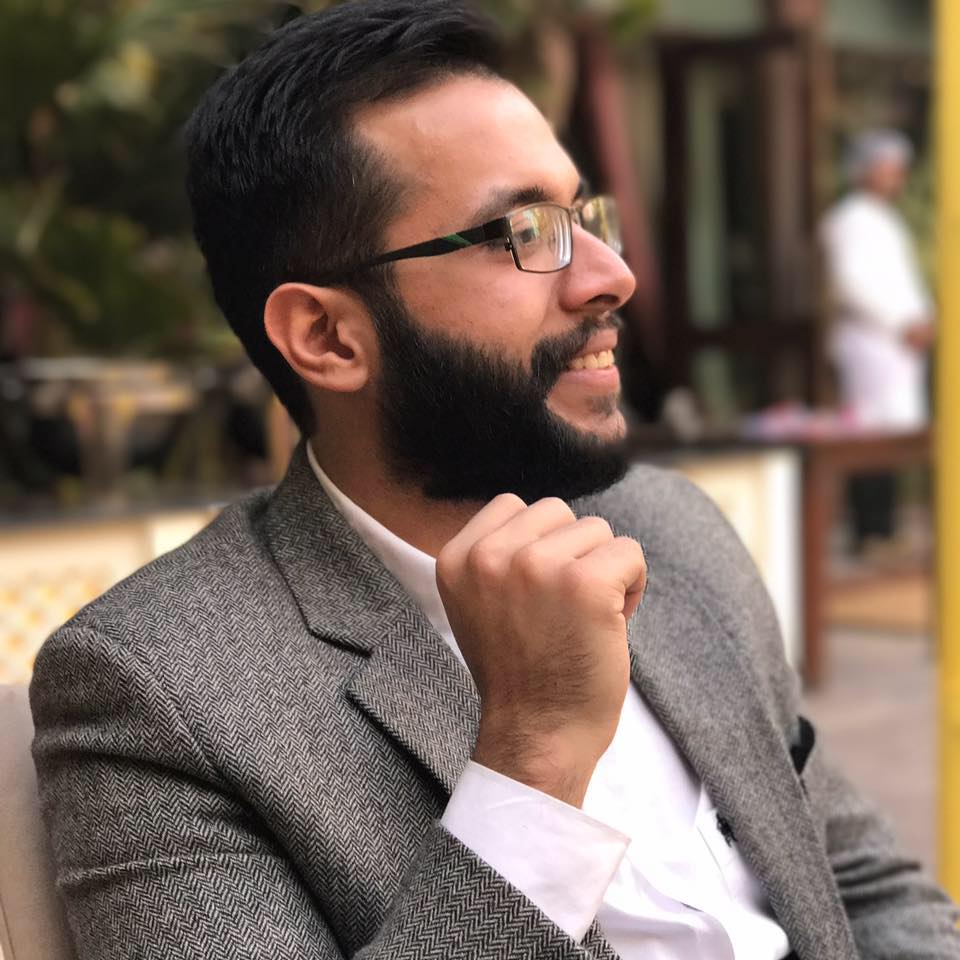 Batch2008-2012Current CompanySBG Mercantile Pvt Ltd.DesignationDirectorNameAditya Chitra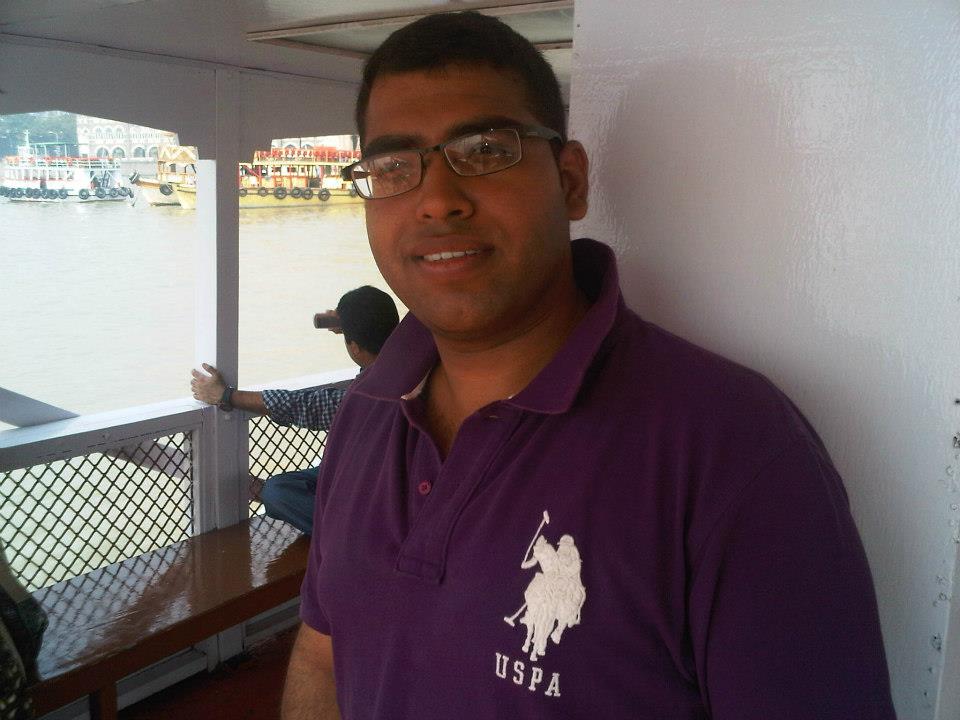 Batch2008-2012Current CompanyNitto DenkoDesignationSr. ExucutiveNameVikrant Beri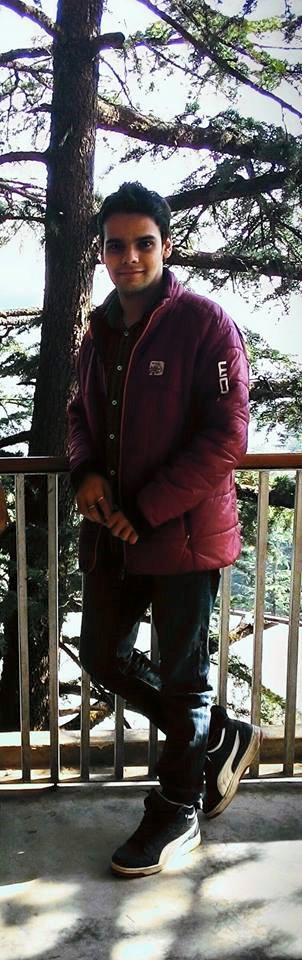 Batch2011 PassoutCurrent CompanyTata Advanced Systems Limited (TASL)DesignationNameAnirudh Jaswal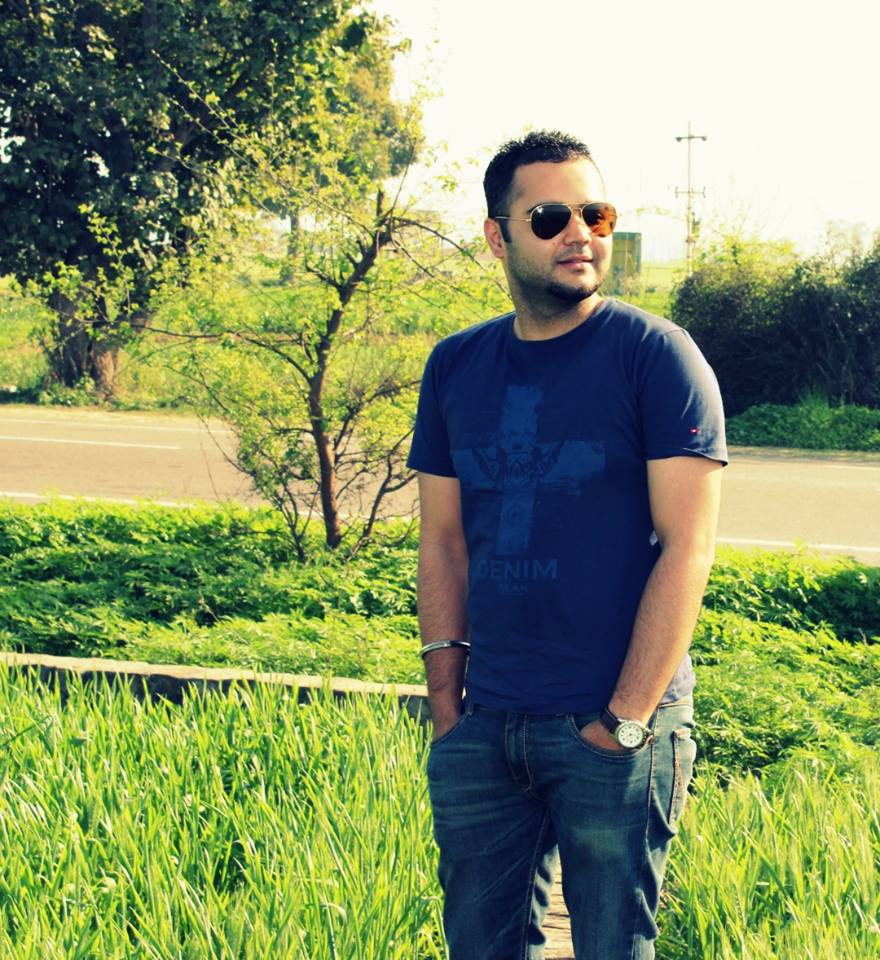 Batch2006-2010Current CompanyL&TDesignationAssistant ManagerNameAseem Behal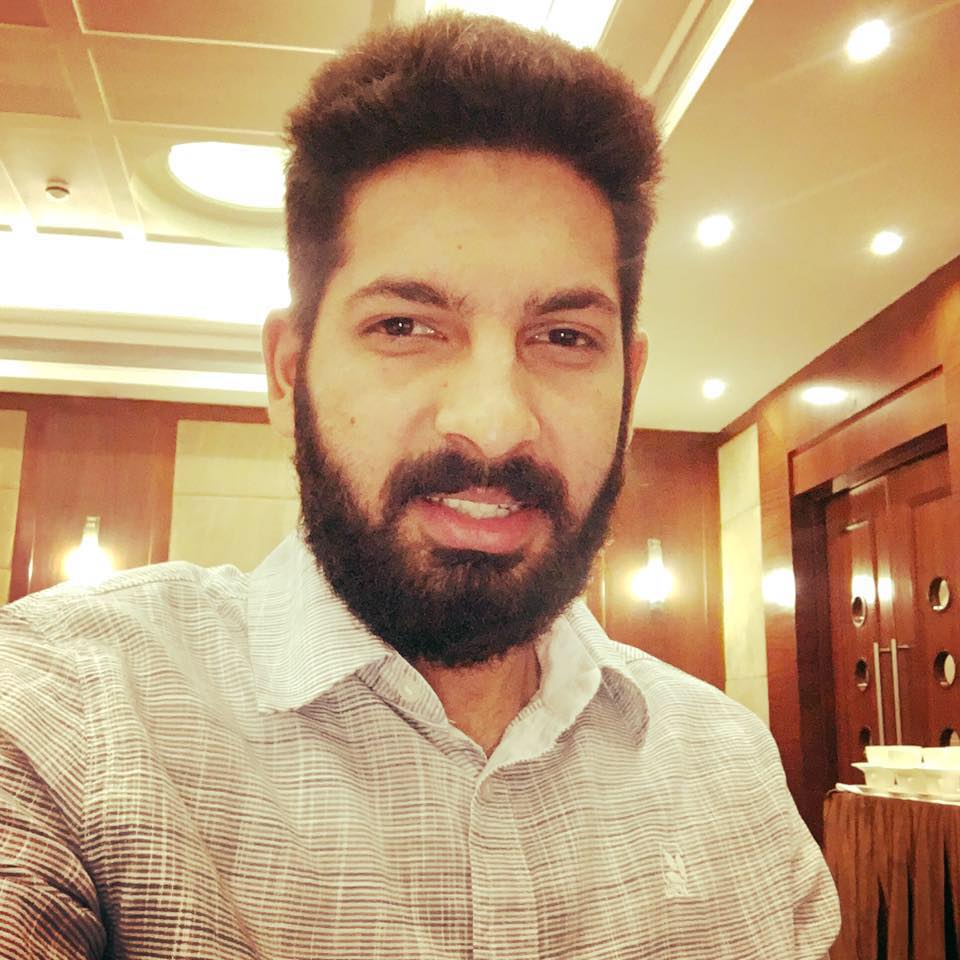 Batch2009-2013Current CompanyMahindra RiseDesignationProgramme Manager